Help4Skin Gojenie oparzeń to hydrokoloidowy żel przyspieszający gojenie oparzeń, m.in. słonecznych.Help4Skin Gojenie oparzeń ma wielokierunkowe działanie: ● natychmiastowo zmniejsza ból, ● zapewnia efekt chłodzenia, ● przyspiesza gojenie, ● pomaga uniknąć infekcji, ● tworzy barierę ochronną, ● zmniejsza ryzyko powstawania blizn i strupów.To inteligentny hydrożel regulujący poziom wilgotności rany. Zabezpiecza ranę przed wysychaniem oraz absorbuje wilgoć, gdy rana staje się zbyt wilgotna.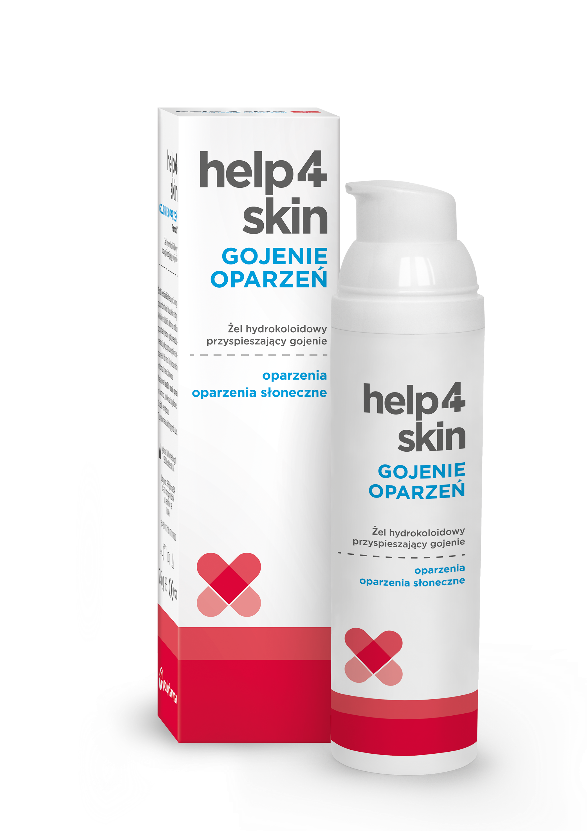 Nie zawiera parabenów. 
Może być stosowany u dzieci powyżej 2. roku życia.Pojemność: butelka z pompką airless 75 gram Skład: kwaśny koloidalny karbomer, karnozyna, woda, benzoesan sodu, sorbinian potasu.    wyrób medyczny 